AFFECTIVE DOMAIN ASSESSMENTSubject: Technology and Livelihood Education: Values EducationGrade Level: Grade 8Topic: Modelling Good Behavior	INTENDED LEARNING OUTCOMES:	At the end of the lesson the students with 80% of accuracy should have:To assess the Grade 8 student’s involvement in modeling good behavior in school.ASSESSMENT TASK:Student Self-report Assessment	INSTRUCTIONS:Materials: Student Self-report Assessment Form	Process/ Mechanics:	Before discussing the practices and significance of modeling good behavior within the school,     the teacher will distribute a self-assessment checklist to the Grade students. This self-assessment will serve as a preliminary activity for the upcoming discussion, helping the teacher identify which students are involved in modeling good behavior.              Tips & Reminders/Submission:The self-assessment should be completed within 15 minutes.After the allotted time, all forms must be submitted at the front.RUBRICS: Likert ScaleName: 									Grade & Section:                                                                                                                                                                                                                                                                                                                                                                                                                                                                                                                                                                                                                                                                                                                                                                                                                                                                                                                                                                                                                                                                                                                                                                                                                                                                                                                                                                                                                                                                                                                                                                                                                                                                                                                                                                                                                                                                                                                                                                                                                                                                                                                                                                                                                                                                                                                                                                                                                                                                                                                                                                                                                                                                                                                                                                                                                                                                                                                                                                                                                                                                                                                                                                                                                                                                                                                                                                                                                                                                                                                                                                                                                                                                                                                                                                                                                                                                                                                                                                                                                                                                                                                                                                                                                                                                                                                                                                                                                                                                                                                                                                                                                                                                                                                                                                                                                                                                                                                                                                                                                                                                                                                                                                                                                                                                                                                                                                                                                                                                                                                                                                                                                                                                                                                                                                                                                                                                                                                                                                                                                                                                                                                                                                                                                                                                                                                                                                                                                                                      REFERENCES: Online Sources:Hall, R. A. (2011). Affective assessment: The missing piece of the educational reform puzzle. Delta Kappa Gamma Bulletin, 77(2), 7.Books:Filser, M., Buchner, A., Fink, G. R., Gold, S. M., & Penner, I. K. (2023). The manifestation of affective symptoms in multiple sclerosis and discussion of the currently available diagnostic assessment tools. Journal of neurology, 270(1), 171-207.Glennon, W., Hart, A., & Foley, J. T. (2015). Developing effective affective assessment practices. Journal of Physical Education, Recreation & Dance, 86(6), 40-44.Saxon, D. P., Levine-Brown, P., & Boylan, H. R. (2008). Affective assessment for developmental students, part 1. Research in Developmental Education, 22(1), 1-4.Shearer, C., Goss, H. R., Boddy, L. M., Knowles, Z. R., Durden-Myers, E. J., & Foweather, L. (2021). Assessments related to the physical, affective and cognitive domains of physical literacy amongst children aged 7–11.9 years: A Systematic Review. Sports Medicine-Open, 7(1), 1-40.Journals:Pratama, D. J., & Edi, S. (2021, March). Affective Assessment Tools Development in Biology Subjects for X Grade in State High School. In Journal of Physics: Conference Series (Vol. 1819, No. 1, p. 012037). IOP Publishing.PREPARED BY:CURATIVO, LORENGIE B.		(lorengie.curativo@ctu.edu.ph)May 2023  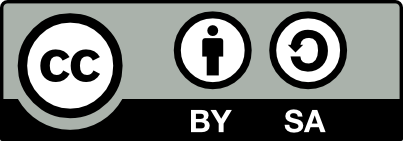 This work is licensed under the Creative Commons Attribution-NonCommercial 4.0 International License. To view a copy of this license, visit http://creativecommons.org/licenses/by-nc/4.0/.Put the check on the column for each of the statement as it applies to you.NeverSometimesOftenAlwaysI attend flag ceremony every morning. (Attitude/Receiving)I participate school activities. (Interest/Valuing)I speak in front of the class. (Self-Confidence/Responding)I always attend to the class regularly. (Motivation/ Characterization)I listen to the teacher’s discussion. (Attitude/Receiving)I pick up pieces of trash inside the classroom. (Values and Beliefs/Organization)I make an effort to treat me with respect. (Values and Beliefs/Valuing)I am open to constructive feedback from my teacher and I try to use this feedback for improvement. (Motivation/Receiving)My desk and classroom area clean and tidy. (Attitude/Organization)when my classmate needs help or assistance, I am willing to offer my support. (Attitude/Responding)